官渡镇农业产业强镇建设设备购置项目招标文件项目编号：中牟政采公开-2021-07-3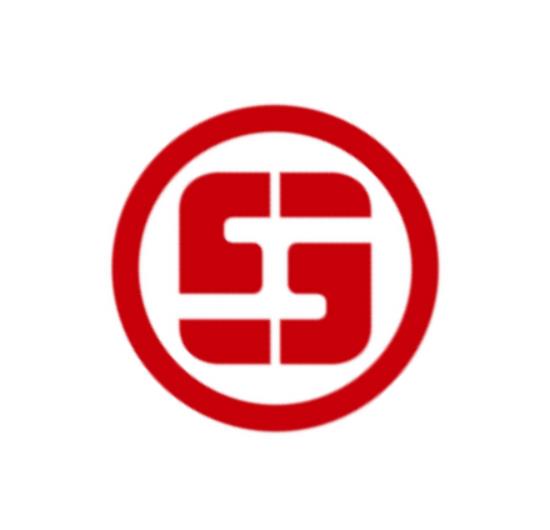 采购人：中牟县官渡镇人民政府招标代理机构：河南斯弘工程咨询有限公司日期：二0二一年七月目  录第一章 招标公告	2第二章 供应商须知	6第三章 评标办法	20第四章 合同条款及格式	26第五章  采购清单及技术参数要求	33第六章  投标文件格式	52第一章 招标公告官渡镇农业产业强镇建设设备购置项目 公开招标公告项目概况官渡镇农业产业强镇建设设备购置项目的潜在投标人应在中牟县公共资源交易中心网站上获取采购文件，并于 2021 年8月17日 10 点 00 分（北京时间）前递交投标文件。 一、项目基本情况1.项目编号：中牟政采公开-2021-07-3进场编号： 牟公资采2021-0713-2082.项目名称：官渡镇农业产业强镇建设设备购置项目3.采购方式：公开招标4.预算金额：3728345.99 元             最高限价：3728345.99 元5.采购需求：（包括但不限于标的的名称、数量、简要技术需求或服务要求等）5.1 采购内容：本项目共分3个包：       A包：官渡镇党庄村日光温室建设设备及配套设施，具体详见招标文件要求；   B包：农产品冷藏库建设项目制冷设备及配套设施，具体详见招标文件要求；   C包：酱菜腌制加工项目生产设备，具体详见招标文件要求；5.2 质量要求：符合国家或行业规定的合格标准，满足采购人的验收标准及要求；5.3 交货及安装期：自合同签订之日起 40日历天安装调试完毕。5.4 交货地点：以采购人指定地点为准；6.合同履行期限：自合同签订之日起40日历天安装调试完毕。7.本项目是否接受联合体投标：否8 .是否接受进口产品：否 二、申请人的资格要求1.满足《中华人民共和国政府采购法》第二十二条规定；2.落实政府采购政策满足的资格要求：本项目执行优先采购节能环保、环境标志性产品，扶持不发达地区和少数民族地区，促进中小企业、监狱企业、残疾人福利性企业发展等（详见 招标文件）。3.本项目的特定资格要求：（1）具有独立承担民事责任的能力，提供有效的营业执照、组织机构代码证、税务登记证（或三证合一的营业执照）；（2）具有良好的商业信誉和健全的财务会计制度，提供2020年度经会计师事务所或审计机构审计的年度财务审计报告或基本户开户行出具的资信证明；（3）具有履行合同所必需的设备和专业技术能力，提供具有履行合同所必需的设备和专业技术能力的相关证明材料或书面声明；（4）有依法缴纳税收和社会保障资金的良好记录,提供2021年以来任意1个月依法缴纳税收及依法缴纳社会保障资金的证明材料；(依法免税或不需要缴纳社会保障资金的供应商，应提供相应证明文件）（5）参加政府采购活动前三年内，在经营活动中没有重大违法记录，提供没有重大违法记录书面声明；（6）根据《关于在政府采购活动中查询及使用信用记录有关问题的通知》(财库[2016]125 号)和豫财购【2016】15 号的规定，对列入失信被执行人和重大税收违法案件当事人名单（查 询网址“信用中国”网（www.creditchina.gov.cn）、政府采购严重违法失信行为记录名单（查 询网址“中国政府采购”网（www.ccgp.gov.cn））的供应商拒绝其参与本项目。注：(采购人、代理机构在开标后对所有投标供应商信用记录进行查询，并将查询结果 网页打印存档，投标供应商不良信用记录以代理机构开标后查询结果为准。)（7）单位负责人为同一人或者存在控股、管理关系的不同单位，不得同时参加本次同一合同项下采购活动【提供“国家企业信用信息公示系统”中查询网页截图（需包含公司基本信息、股东信息及股权变更信息）】； 注：各投标人只能投报一个包。三、获取采购文件1.时间：2021 年7月30日至2021年8月5日，每天上午 8:00 至 12:00,下午 12:00 至17:30(北京时间,法定节假日除外)2. 地 点 ： 供 应 商 凭 企 业 CA 锁 登 录 中 牟 县 公 共 资 源 交 易 中 心 网 站（http://www.zmxggzy.com/），点击“交易主体登陆”下载所含格式（.ZMZF 格式）的本项 目的招标文件及资料。3.方式：凡有意参加本项目的供应商，下载招标文件需进入中牟县公共资源交易中心网站（http://www.zmxggzy.com），进行投标人/供应商会员注册，（注册步骤详见办事指南-办事 流程），完成后需到中牟县公共资源交易中心进行现场审核，现场审核需携带相关资料原件及 加盖公章的复印件一套，审核通过后供应商需在中牟县房产交易大厦 18 楼办理 CA 锁，办理完毕携带 CA 锁到中牟县公共资源交易中心信息科（中牟县房产交易大厦 18 楼）审核激活，供应商通过 CA 锁登陆进行网上下载招标文件等相关资料，纸质招标文件不再提供； 4.售价：0 元/本。四、投标文件截止时间及地点1.时间：2021年8月17日10 点 00 分(北京时间)2.地点：中牟县公共资源交易中心（http:// www.zmxggzy.com）电子交易平台。投标人须在投标文件递交截止时间前登录中牟县公共资源交易中心网站（http:// www.zmxggzy.com）通过电子交易 平台上传加密的电子投标文件，确保成功上传电子投标文件。加密电子投标文件逾期上传，采 购人不予受理。五、开标时间及地点1.时间：2021 年8月17日 10 点 00 分(北京时间)2.地点：中牟县公共资源交易中心（房产大厦 4 楼）第三 开标室 六、公告期限本公告同时在《河南省政府采购网》、《中牟县政府采购网》、《中牟县公共资源交易中心》上发布，其他网站转载只供参考，采购人、采购代理机构不承担任何责任。招标公告期限为五个工作日 。七、其他补充事项：1.本项目实行电子开评标，获取招标文件后，请各投标人在中牟县公共资源交易中心门户 网站（http:// www.zmxggzy.com）“下载中心”栏目下载相关驱动和电子投标工具。投标人 在 制 作 电 子 标 书 过 程 中 ， 如 遇 到 电 子 交 易 系 统 的 软 件 操 作 问 题 时 ， 可 通 过 热 线 电 话（4009980000）进行咨询。 2.根据“中牟县公共资源交易中心关于推行不见面开标服务的通知”，投标人无需到交易中心现场参加开标会议，评标委员会不再对投标文件中涉及的相关资料原件进行验证，所有投 标人不需提供证书原件。3.本项目所有投标人应提前 30 分钟登录“中牟县公共资源交易中心门户网站远程开标大 厅（http://www.zmxggzy.com/BidOpening）”进行远程开标准备工作。4.投标人登录“中牟县公共资源交易中心门户网站远程开标大厅”后，须先进行签到，其 后应一直保持在线状态，保证能准时参加开标大会、投标文件的解密、现场答疑澄清等活动。5.不见面开标操作说明详见中牟县公共资源交易中心网站下载中心《中牟不见面开标-操作手册（投标人）V1.0》。凡对本次采购提出询问，请按以下方式联系 1.采购人信息采购人：中牟县官渡镇人民政府 地址：河南省郑州市中牟县境内 联系人：田先生联系方式： 0371-62232005 2.采购代理机构信息 代理机构:河南斯弘工程咨询有限公司地址：郑州市中兴南路福禄街嘉亿东方大厦801室联系人：余女士联系方式：136239507893.项目联系方式 项目联系人：余女士联系方式：13623950789发布人：河南斯弘工程咨询有限公司发布时间：2021 年7月29 日第二章 供应商须知供应商须知前附表河南省政府采购合同融资政策告知函各供应商：欢迎贵公司参与河南省政府采购活动！政府采购合同融资是河南省财政厅支持中小微企业发展，针对参与政府采购活动 的供应商融资难、融资贵问题推出的一项融资政策。贵公司若成为本次政府采购项目的中标 成交供应商，可持政府采购合同向金融机构申请贷款，无需抵押、担保，融资机构将根据《河 南省政府采购合同融资工作实施方案》（豫财[2017]10 号），按照双方自愿的原则提供便 捷、优惠的贷款服务。贷款渠道和提供贷款的金融机构，可在河南省政府采购网“河南省政府采购合同融 资平台”查询联系。1 ．总则1.1 项目概况1.1.1 根据《中华人民共和国政府采购法》 等有关法律、法规和规章的规定，本招标项 目己具备招标条件，现对本标段进行招标。1.1.2 本招标项目采购人：见供应商须知前附表。1.1.3 本标段采购代理机构：见供应商须知前附表。1.1.4 本招标项目名称：见供应商须知前附表。1.1.5 本项目实施地点：见供应商须知前附表。1.2 资金来源和落实情况1.2.1 本招标项目的资金来源：见供应商须知前附表。1.2.2 本招标项目的出资比例：见供应商须知前附表。1.2.3 本招标项目的资金落实情况：见供应商须知前附表。1.3 招标内容、交货及安装期及质量要求1.3.1 本次招标内容：见供应商须知前附表。1.3.2 本项目的质量要求：见供应商须知前附表。1.3.3 本项目的交货及安装期：见供应商须知前附表。1.4 供应商资格要求1.4.1 供应商应具备承担本项目的资格条件。 (l）资格条件：见供应商须知前附表。1.4.2 本项目不接受联合体投标。1.4.3 供应商不得存在下列情形之一： (l）为采购人不具有独立法人资格的附属机构（单位）；(2）为本项目提供代理机构服务的； (3）被责令停业的；(4）被暂停或取消投标资格的；(5）财产被接管或冻结的； (6）在最近三年内有骗取中标或严重违约的。1.5 费用承担供应商准备和参加投标活动发生的费用自理。1.6 保密参与招标投标活动的各方应对招标文件和投标文件中的商业和技术等秘密保密，违者应对 由此造成的后果承担法律责任。1.7 语言文字除专用术语外，与招标投标有关的语言均使用中文。必要时专用术语应附有中文注释。 1.8 计量单位所有计量均采用中华人民共和国法定计量单位。 1.9 踏勘现场1.9.1 供应商须知前附表规定组织踏勘现场的，采购人按供应商须知前附表规定的时间、 地点组织供应商踏勘项目现场。1.9.2 供应商踏勘现场发生的费用自理。1.9.3 除采购人的原因外，供应商自行负责在踏勘现场中所发生的人员伤亡和财产损失。1.9.4 采购人在踏勘现场中介绍的项目场地和相关的周边环境情况，供供应商在编制投标 文件时参考，采购人不对供应商据此作出的判断和决策负责。1.10 投标预备会1.10.1 供应商须知前附表规定召开投标预备会的，采购人按供应商须知前附表规定的时 间和地点召开投标预备会，澄清供应商提出的问题。1.10.2 供应商应在供应商须知前附表规定的时间前，以书面形式将提出的问题送达采购 人，以便采购人在会议期间澄清。1.10.3 投标预备会后，采购人在供应商须知前附表规定的时间内，将对供应商所提问题 的澄清，以书面方式通知所有购买招标文件的供应商。该澄清内容为招标文件的组成部分。1.11 分包不允许1.12 偏离供应商须知前附表允许投标文件偏离招标文件某些要求的，偏离应当符合招标文件规定的 偏离范围和幅度。1.13 其它说明            招标文件的技术要求中若提到的产品品牌或型号仅起说明作用，均为建议性要求或为档次选择要求，并没有任何限制性，供应商在投标中可以选用替代品牌或型号，但这些替代要实质上满足或优于招标文件的要求。2．招标文件2.1 招标文件的组成 本招标文件包括： (1）招标公告；供应商须知； 评标办法； 合同条款及格式； 采购清单及技术参数要求； 投标文件格式；根据本章第 2.2 款和第 2.3 款对招标文件所作的澄清、修改，构成招标文 件的组成部分。2.2 招标文件的澄清2.2.1 供应商应仔细阅读和检查招标文件的全部内容。如发现缺页或附件不全，应及时向 采购人提出，以便补齐。如有疑问，应在供应商须知前附表规定的时间前要求采购人对招标文 件予以澄清。2.2.2 招标文件的澄清将在供应商须知前附表规定的投标截止时间15天前，在相关网站发布，供应商自行下载，但不指明澄清问题的来源。如果澄清发出的时间距投标截止时间不足15天，相应延长投标截止时间。2.2.3 供应商确认收到招标文件澄清的时间：详见投标人须知前附表。2.3 招标文件的修改2.3.1 招标人可以对已发出的招标文件进行必要的修改。修改的内容可能影响投标文件编制的，招标人应当在投标截止时间至少15日前，在相关网站发布，供应商自行下载。不足15日的，招标人应当顺延提交投标文件的截止时间。2.3.2 供应商确认收到招标文件修改的时间：采用电子招标投标时，招标文件修改在相关 网站发布起，即默认为供应商收到，投标人在提交相应文件截止时间前需自行查看在原公告发 布媒体上发布的澄清或修改公告，因投标人未及时查看而造成的后果自负；3．投标文件3.1 投标文件的组成3.1.1 投标文件应包括下列内容：一、投标函及投标函附录；二、法定代表人身份证明三、授权委托书； 四、投标报价明细表；五、资格审查资料；六、项目实施方案；七、服务方案及承诺；八、技术参数审查表；九、反商业贿赂承诺书；十、其他；3.2 投标报价3.2.1 供应商应对本招标文件中要求的相关费用等进行单价及总价报价，本次招标所需货物及服务报价价格包括所有所需人工费、材料费、设备机械费、管理服务费及其他所有费用总和（含税金、售后服务等与完成本项目且达到招标人要求的一切费用）。合同执行中所需数量按实际发生据实结算。3.2.2 如有关报价文件中的大写金额和小写金额不一致的，以大写金额为准；总价金额与单价金额不一致的，以单价金额为准，但单价金额小数点有明显错误的除外。3.2.3 此项目不保证最低价中标，供应商应充分考虑市场风险和国家政策性风险系数，根据企业具体情况在合理的范围内自主报价，但不得低于企业实际成本否则按废标处理。评标委员会认为某个供应商的投标报价明显不合理或者低于成本，有可能影响商品质量和不能诚信履约的，可要求该供应商在规定的期限内提供书面文件予以解释说明，并提交相关证明材料；否则，评标委员会可以拒绝该供应商的投标。维护招标投标当事人的合法权益，反对不正当竞争；反对恶意低价竞标。3.3 投标有效期3.3.1 在供应商须知前附表规定的投标有效期内，供应商不得要求撤销或修改其投标文 件。3.3.2 出现特殊情况需要延长投标有效期的，采购人以书面形式通知所有供应商延长投标 有效期。3.4 投标保证金（本项目不适用）3.4.1 供应商在递交投标文件的同时，应按供应商须知前附表规定的金额、担保形式和第六章“投标文件格式”规定的投标保证金格式递交投标保证金，并作为其投标文件的组成部分。3.4.2 供应商不按本章第 3.4.1 项要求提交投标保证金的，其投标文件作废标处理。3.4.3 发布中标通知书后 5 日内，向未中标的供应商退还投标保证金。采购人与中标人签订合同后 5 日内，向中标人退还投标保证金。3.4.4 有下列情形之一的，投标保证金将不予退还： (1）供应商在规定的投标有效期内撤销或修改其投标文件； (2）中标人在收到中标通知书后，无正当理由拒签合同协议书或未按招标文件规定提交履约担保。3.5 资格审查资料应附招标公告“二、申请人的资格要求”要求的所有资格证明材料。3.6 备选投标方案 除供应商须知前附表另有规定外，供应商不得递交备选投标方案。允许供应商递交备选投标方案的，只有中标人所递交的备选投标方案方可予以考虑。评标委员会认为中标人的各选投 标方案优于其按照招标文件要求编制的投标方案的，采购人可以接受该备选投标方案。3.7 投标文件的编制3.7.1 投标文件应按第六章“投标文件格式”进行编写，如有必要，可以增加附页，作为 投标文件的组成部分。其中，投标函附录在满足招标文件实质性要求的基础上，可以提出比招 标文件要求更有利于采购人的承诺。3.7.2 投标文件应当对招标文件有关服务内容、投标有效期、质量要求等实质性内容作出 响应。3.7.3 投标文件全部采用电子文档，除供应商须知前附表另有规定外，投标文件所附证书 证件均为原件扫描件，并采用单位和个人数字证书，按投标文件格式要求在相应位置加盖电子 印章。由供应商的法定代表人签字或加盖电子印章的，应附法定代表人身份证明，由代理人签 字或加盖电子印章的，应附由法定代表人签署的授权委托书。签字或盖章的具体要求见供应商 须知前附表。3.7.4 投标文件份数及要求：详见投标人须知前附表。4．投标4.1 投标文件的密封和标记（不适用）4.1.1 投标文件的正本与电子文档应分开包装，加贴封条，并在封套的封口处加盖供应商 单位公章。4.1.2 投标文件的封套上应清楚地标记“正本”或“电子文档”字样，封套上应写明的其 他内容见供应商须知前附表。4.1.3 未按本章第 4.1.1 项或第 4.1.2 项要求密封和加写标记的投标文件，采购人不承 担错拆、漏拆的责任并有权不予受理。4.2 投标文件的递交4.2.1 供应商应在本章第 2.2.2 项规定的投标截止时间前递交投标文件。4.2.2 供应商通过下载招标文件的电子招标投标交易平台递交电子投标文件。4.2.3 除供应商须知前附表另有规定外，供应商所递交的投标文件不予退还。4.2.4 逾期送达的或者未送达指定地点的投标文件，采购人不予受理。4.3 投标文件的修改与撤回4.3.1 在本章第 2.2.2 项规定的投标截止时间前，供应商可以多次修改或撤回已上传的投 标文件，最终投标文件以投标截止时间前完成上传至中牟县公共资源交易中心交易系统最后一 份投标文件为准。4.3.2 修改的内容为投标文件的组成部分。5．开标5.1 开标时间和地点采购人在本章第 2.2.2 项规定的投标截止时间（开标时间）和供应商须知前附表规定的地点公开开标，并邀请所有供应商的法定代表人或其委托代理人准时参加。5.2 开标程序主持人按下列程序进行开标：（1）宣布开标纪律；（2）公布在投标截止时间前系统上传投标文件的供应商名称；（3）投标文件解密；（4）开标结束。 6. 评标6.1 评标委员会6.1.1 评标由采购人依法组建的评标委员会负责。评标委员会由采购人或其委托的招标代理机构熟悉相关业务的代表，以及有关技术、经济等方面的专家组成。评标委员会成员人数以及技术、经济等方面专家的确定方式见供应商须知前附表。6.1.2 评标委员会成员有下列情形之一的，应当回避：（1）采购人或供应商的主要负责人的近亲属；（2）项目主管部门或者行政监督部门的人员；（3）与供应商有经济利益关系，可能影响对投标公正评审的；（4）曾因在招标、评标以及其他与招标投标有关活动中从事违法行为而受过行政处罚或刑事处罚的。6.2 评标原则评标活动遵循公平、公正、科学和择优的原则。6.3 评标评标委员会按照第三章“评标办法”规定的方法、评审因素、标准和程序对投标文件进行评审。第三章“评标办法”没有规定的方法、评审因素和标准，不作为评标依据。7. 合同授予7.1 定标方式除供应商须知前附表规定评标委员会直接确定中标人外，采购人依据评标委员会推荐的中标候选人确定中标人，评标委员会推荐中标候选人的人数见供应商须知前附表。7.2 中标通知在本章第3.3款规定的投标有效期内，采购人以书面形式向中标人发出中标通知书，同时将中标结果通知未中标的供应商。7.3 履约担保7.3.1在签订合同前，中标人应按供应商须知前附表规定的金额、担保形式和招标文件第四章“合同条款及格式”规定的履约担保格式向采购人提交履约担保。联合体中标的，其履约担保由牵头人递交，并应符合供应商须知前附表规定的金额、担保形式和招标文件第四章“合同条款及格式”规定的履约担保格式要求。7.3.2 中标人不能按本章第7.3.1项要求提交履约担保的，视为放弃中标，其投标保证金不予退还，给采购人造成的损失超过投标保证金数额的，中标人还应当对超过部分予以赔偿。7.4 签订合同7.4.1采购人和中标人应当自中标通知书发出之日起30天内，根据招标文件和中标人的投标文件订立书面合同。中标人无正当理由拒签合同的，采购人取消其中标资格，其投标保证金不予退还；给采购人造成的损失超过投标保证金数额的，中标人还应当对超过部分予以赔偿。 7.4.2 发出中标通知书后，采购人无正当理由拒签合同的，采购人向中标人退还投标保证金；给中标人造成损失的，还应当赔偿损失。 8. 重新招标和不再招标8.1 重新招标有下列情形之一的，采购人将重新招标：    （1）投标截止时间止，供应商少于3个的；    （2）经评标委员会评审后否决所有投标的。8.2 不再招标重新招标后供应商仍少于3个或者所有投标被否决的，属于必须审批或核准的工程建设项目，经原审批或核准部门批准后不再进行招标。9. 纪律和监督9.1 对采购人的纪律要求采购人不得泄漏招标投标活动中应当保密的情况和资料，不得与供应商串通损害国家利益、社会公共利益或者他人合法权益。9.2 对供应商的纪律要求供应商不得相互串通投标或者与采购人串通投标，不得向采购人或者评标委员会成员行贿谋取中标，不得以他人名义投标或者以其他方式弄虚作假骗取中标；供应商不得以任何方式干扰、影响评标工作。9.3 对评标委员会成员的纪律要求评标委员会成员不得收受他人的财物或者其他好处，不得向他人透漏对投标文件的评审和比较、中标候选人的推荐情况以及评标有关的其他情况。在评标活动中，评标委员会成员不得擅离职守，影响评标程序正常进行，不得使用第三章“评标办法”没有规定的评审因素和标准进行评标。9.4 对与评标活动有关的工作人员的纪律要求与评标活动有关的工作人员不得收受他人的财物或者其他好处，不得向他人透漏对投标文件的评审和比较、中标候选人的推荐情况以及评标有关的其他情况。在评标活动中，与评标活动有关的工作人员不得擅离职守，影响评标程序正常进行。9.5 投诉供应商和其他利害关系人认为本次招标活动违反法律、法规和规章规定的，有权向有关行政监督部门投诉。10. 需要补充的其他内容需要补充的其他内容：见供应商须知前附表。评标办法评标办法前附表1. 评标方法本次评标采用综合评估法。评标委员会对满足招标文件实质性要求的投标文件，按照本章 第2.2 款规定的评分标准进行打分，并按得分由高到低顺序推荐中标候选人，但投标报价低于 其成本的除外。综合评分相等时，以投标报价低的优先；投标报价也相等的，由采购人自行确 定。2. 评审标准2.1 初步评审标准2.1.1 资格评审标准：见评标办法前附表。2.1.2 符合性评审标准：见评标办法前附表。2.2 分值构成与评分标准2.2.1 分值构成 见评标办法前附表。 2.2.2 评分标准 见评标办法前附表。3、评标程序3.1 资格审查资格审查小组依据本章资格审查表规定的标准对投标文件进行资格审查，以确定供应商是否具备投标资格，有一项不符合评审标准的，资格审查小组应当认定其投标无效，合格供应商不足 3 家的，不得评标。3.2 符合性审查 评标委员会依据本章符合性审查表规定的标准，对符合资格的供应商的投标文件进行符合性审查，以确定其是否满足招标文件的实质性要求，有一项不符合评审标准的，评标委员会应 当认定其投标无效。3.3 投标报价有算术错误及其他错误的，评标委员会按以下原则要求供应商对投标报价进行修正3.3.1 投标文件中投标函内容与投标文件中相应内容不一致的，以投标函为准；3.3.2 大写金额和小写金额不一致的，以大写金额为准；3.3.3 单价金额小数点或者百分比有明显错位的，以投标函附录的总价为准，并修改单价；3.3.4 总价金额与按单价汇总金额不一致的，以单价金额计算结果为准。3.3.5 同时出现两种以上不一致的，按照前款规定的顺序修正。修正后的报价应当采用书面形式，并加盖公章，或者由法定代表人或其授权的代表签字，供应商不确认的，其投标无效。 3.4 详细评审3.4.1 评标委员会按本章第 2.2 款规定的量化因素和分值进行打分，并计算出综合评估得分。3.4.2 评分分值计算保留小数点后两位，小数点后第三位“四舍五入”。3.4.3 供应商得分等于投标报价、技术部分、商务部分、其他评分因素等汇总得分。3.4.4 评标委员会发现供应商的报价明显低于其他投标报价，或者在设有标底时明显低于标底，使得其投标报价可能低于其个别成本的，应当要求该供应商作出书面说明并提供相应的 证明材料。供应商不能合理说明或者不能提供相应证明材料的，由评标委员会认定该供应商以 低于成本报价竞标，其投标作废标处理。3.5 投标文件的澄清和补正3.5.1 在评标过程中，评标委员会可以书面形式要求供应商对所提交投标文件中不明确的内容进行书面澄清或说明，或者对细微偏差进行补正。评标委员会不接受供应商主动提出的澄 清、说明或补正。3.5.2 澄清、说明和补正不得改变投标文件的实质性内容（算术性错误修正的除外）。供 应商的书面澄清、说明和补正属于投标文件的组成部分。3.5.3 评标委员会对供应商提交的澄清、说明或补正有疑问的，可以要求供应商进一步澄 清、说明或补正，直至满足评标委员会的要求。3.6 评标结果3.6.1 除第二章“供应商须知”前附表授权直接确定中标人外，评标委员会按照得分高到 低的顺序推荐中标候选人。3.6.2 评标委员会完成评标后，由应当向采购人提交书面评标报告。附件一废标条件1、总则本附件所集中列示的废标条件，是本章“评标办法”的组成部分，是对第二章“投标人须知”和本章正文部分所规定的废标条件的总结和补充，如果出现相互矛盾的情况，以第二章“投标人须知”和本章正文部分的规定为准。2、废标条件有下列情形之一的，评标委员会应当否决其投标：2.1有第二章“投标人须知”第1.4.3项规定的任何一种情形；2.2有串通投标或弄虚作假或其他违法行为的；2.3不按评标委员会要求澄清、说明或补正的；2.4在形式评审、资格评审、响应性评审中，评标委员会认定投标人的投标不符合评标办法前附表中规定的任何一项评审标准的；2.5在评审中评标委员会认定投标人的投标文件未实质性响应投标文件的；2.6投标人在编制投标文件时，投标人名称与营业执照不一致；2.7投标人的投标文件格式未响应招标文件要求的；2.10投标文件有重大偏差的（1、投标文件未按照招标文件要求签字盖章的；2、投标文件载明的如标项目完成期限超过招标文件规定的期限；3、不符合招标文件中规定的其他实质性要求……）。合同条款及格式                    （仅供参考） 	设备购置项目（合同模板）合同编号： 	  买方：              （以下简称甲方）卖方：	（以下简称乙方）就乙方为	向甲方提供的货物和服务，经甲乙双方协商一致，签订本合同，共同遵守如下条款：一、合同标的、数量及价款乙方保证在合同工期内提供一套完整、安全、可操作、可维护的（详见设备清单） 及其成套设备，包括设计、方案配置、设备制造、附件、运至合同指定地点的运输、装卸、保管、保险、税费、培训的技术服务（包括技术资料、图纸的提供）、安装技术指导、检验、质保期保障等服务的全部费用及由此产生的相关费用。二、付款方式付款方式：                                        三、货物质量及标准3.1 货物为全新的、从未使用过的产品，并完全符合合同约定的质量、规格和性能的要求。乙方应保证其货物在正确安装，正常使用和保养的条件下，在其使用寿命期内运转良好、具有满意的性能。在货物质量保证期内，乙方应对由于设计、工艺或材料的缺陷而产生的故障或事故和造成的全部损失，如出现上述情况，乙方应在收到甲方书面通知后在交通允许的情况下       小时内到场，并负责免费修复或更换有缺陷的零部件。3.2 质量标准3.2.1 乙方提供的产品必须符合合同约定并提供相应的产品质量说明书。3.2.2 本合同所指的货物及服务应符合	项目技术标准和要求所述的技术标准和要求，该标准或要求应等于或高于国家标准或行业标准；若在设计和制造中应用的某项标准或规范没有规定，则应符合中华人民共和国国家标准或行业标准，这些标准必须是有关机构发布的最新版本的标准。3.2.3 乙方应详细说明其采用的标准和规范。只有当其采用标准和规范是国际公认的、惯用的；且等于或优于本技术规格书的要求时，此标准或规范才可能被接受。四、交货 交货地点：甲方指定地点。 交货时间：交货方式：乙方在按照本合同约定的时间将货物运至甲方指定的交货地点并自行卸货、安装交付使用。五、货物包装、运输及交付5.1 包装必须与运输方式相适应，保证货物的安全，包装方式的确定及包装费用均由乙方负责；由于不适当的包装造成货物在运输过程中有任何损坏由乙方负责。5.2 包装应足以承受整个过程中的运输、转运、装卸、储存等，充分考虑到运输中的各种情况（如暴露于恶劣气候等）和郑州地区的气候特点，以及露天存放的问题。5.3 专用工具及备品备件应分别包装，并在包装箱外加以注明用途。5.4 货物到达交货地点之前的所有保险费用和派往甲方进行服务的人员投保人身险和其他有关险种，由乙方负责并承担费用。5.5 技术文件5.5.1 乙方应在供货同时向甲方提供能够正确进行安装、操作、检查、维修、维护、测试、调试、验收 和运作需要的所有文件，如甲方按乙方提供的技术文件进行操作造成设备损坏，乙方应当无条件更换并赔 偿给甲方造成的损失。5.5.2 所有未列明交付时间的乙方应提供的投标文件承诺的物品，同时必须单独包装并伴随货物同时交 付给甲方，否则甲方有权拒绝支付货款。5.5.3 如发现乙方未提供或未按约定提供有关技术文件及专用工具和备品备件，甲方有权拒绝付款，直至乙方补齐有关文件或专用工具和备品备件，且由此造成的工期延误的责任由乙方承担。5.6 知识产权5.6.1 乙方应保证，甲方在中华人民共和国使用该货物或货物的任何一部分时，免受第三方提出的侵犯 其专利权、商标权或其他知识产权的起诉或其他形式的权利主张。如果发生此类纠纷，由乙方承担一切责任并赔偿给甲方造成的损失。5.6.2 乙方为执行本合同而提供的技术资料、软件的使用权归甲方所有，但只能用于本合同目的，不得以任何理由将相关资料提供给第三方。六、验收及售后服务6.1 货到交货地点后，甲方的验收合格并不能免除乙方在设备安装验收及质量保证期内的质量保证责 任，更不能免除乙方货物内在缺陷的违约责任。6.2 质保期6.2.1 质量保证期：	年，质保期内乙方负责“三包”。6.2.2 乙方所供应货品在质保期前三个月内，产品若出现非人为的质量问题，乙方负责免费整件更换新产品。6.2.3 产品质保期间出现非人为故障，乙方负责提供免费的上门维修、零部件更换等服务。6.2.4 质保期内，乙方借故推脱或无理由拒绝甲方提出的维修、更换服务请求，甲方可以自行解决，并对维修或更换服务以实际发生的费用或按市场价从质保金内扣除，若质保金不足以补偿甲方所遭受的损失， 甲方有权要求乙方另行支付不足部分。6.2.5 在质保期内，乙方接到报修电话后 1 小时内响应，	小时内到达现场，并在         小时内维修好。 若       小时内无法维修好，乙方必须全免费提供不低于故障产品规格型号档次的备用产品，直至故障修复。 产品故障属质量问题乙方免费负责维修或更换零部件。因甲方人为损坏或操作不当导致的设备故障，乙方 负责修复，相应的配件费用由甲方承担。6.3 乙方应当在质量保证期内提供免费保修和维修服务，如因乙方原因设备出现故障，乙方应当在甲方通知后交通允许的情况下        小时内到达现场维修。6.4 质保期满后，若设备出现故障，经当地或行业权威部门鉴定属于寿命异常问题（明显短于该设备部件正常寿命）时，则由乙方负责免费提供零部件更换或维修，且该零件的质量保修期重新计算。6.5 质保期满后，应甲方要求，乙方应按合同附件确定的价格向甲方提供必需的零配件及服务。乙方对所有产品实行终身维护。6.6 乙方 24 小时售后服务专线：             七、异议索赔乙方同意甲方选择下述方法解决索赔事宜：7.1 乙方对于所提供的设备与合同要求不符负有完全责任。乙方货物不符合质量要求，甲方有权拒收货物，乙方应把被拒收的货物的已付金额以合同规定的同类货币退还甲方，乙方负担由此发生的一切损失和费用（但不包括间接损失）。包括由此产生的利息、银行费用、运费、保险费、检验费、储存费、装卸费、 以及其它所有保管和维护被拒收货物所发生的费用。7.2 如货物到达后发现有受损和瑕疵，甲方有权根据货物的瑕疵和受损程度以及甲方遭受损失的金额， 要求乙方相应地赔偿，并对受损和有瑕疵的部位予以修补使货物能正常使用或要求乙方更换货物，由此形成的费用及交货期限延误的责任均由乙方承担。7.3 对有缺陷的零件、部件和设备，乙方应予更换，以达到合同规定的规格、质量和性能，乙方承担一切费用和风险并负担甲方遭受的损失。由此造成的工期延误的责任由乙方承担。7.4  根据有关部门检验结果或者在质量保证期内，如果货物的数量、质量或规格与合同不符，或证实货物是有缺陷的，包括潜在的缺陷，甲方应在上述情况证实后 10 天内以书面形式向乙方提出其保证下的索赔。乙方在收到通知后应免费更换与合同不符或有缺陷的货物。如果乙方在收到通知后 3 个工作日内没有采取有效的行动去弥补缺陷，甲方可以采取必要的补救措施，但其风险和必要合理的费用将由乙方承担，甲方 根据合同约定或法律规定对乙方形成的其他权利也不受影响。7.5 如果在乙方收到索赔通知后 3 天内，乙方未作答复，上述索赔应视为已被乙方接受。如乙方未能在收到索赔通知后 5 天内或甲方同意的延长期限内，按照甲方选择的方法解决索赔事宜，甲方将有权从应 付款和履约保证金中扣回索赔金额。7.6 间接损失：无论是由于合同的违约、质保期违约、侵权(包括各类疏忽)、专利侵权或其他类似事项， 卖方无需对纯财务性的、后续的、或间接的损失承担责任，这类损失包括但不限制于: 利润或收入的下降， 非卖方原因造成货物、设备或服务不能使用，闲置费用，及为预防或降低这类损失而采取的措施的任何支出。因乙方的产品及服务侵犯人身权的,其损失范围依法确定，不受上一款约定的限制。八、不可抗力8.1 由于不可抗力原因造成的不可预见的事故而不能按合同约定交货时，乙方应立即以书面形式通知甲方，证明事故的存在。这些事件包括：战争、严重水灾、台风、地震以及双方商定的事件。8.2  在不可抗力事件发生后，双方应努力寻求采取合理的方案履行不受不可抗力影响的其他事项。如不可抗力因素继续存在，致使在合同的交货期后     天内仍不能交货，甲方则有权解除合同，这时，买卖双方 均不得提出索赔。甲方不承担终止合同的责任，也不可没收履约保证金。九、违约责任9.1 如果乙方不能按合同规定时间交货完毕，每逾期一天，乙方应当按合同总价款的    ‰ 向甲方支付违约金；逾期超过      天，甲方有权解除合同，并追究乙方违约责任，由此给甲方造成的损失乙方应当赔偿。9.2 如果甲方不能按合同规定期限内付款，每逾期一天，甲方应按同期人民银行贷款利率向乙方支付违约金,甲方逾期付款违约金赔偿总额不超过合同总额的       %。9.3 如因乙方交付的货物不符合合同约定的标准，甲方有权要求乙方更换合格产品，如因此造成交货或交付使用日期延误，乙方还应承担逾期交付的违约责任。9.4 如乙方提交的有关设备安装的技术参数错误，由此造成的损失由乙方承担，延误的工期不予顺延。9.5 乙方未履行或者未恰当履行其保修、合同附随义务及在投标文件中的其他承诺，除赔偿甲方的实际损失外，尚应向甲方支付合同总价      %的违约金。9.6 除甲方事先书面同意外，乙方不得部分或全部转让其应履行的合同项下的义务，否则甲方有权解除合同，同时乙方应按合同总价款的       %向甲方支付违约金。十、产权与风险转移10.1 货物的产权 货物运抵现场后由乙方移交至甲方。如甲方不履行付款义务，标的物仍归乙方所有。10.2 货物损毁、灭失的风险在全部货物安装完毕经验收合格并交付甲方使用之日起移移至甲方，此前 风险和责任均由乙方承担。10.3 在按照合同拒收情况下，或者解除合同的，货物毁损、灭失的风险由乙方承担。10.4 产权和风险的转移，不影响因乙方履行义务不符合约定，甲方要求其承担违约责任的权利。10.5 乙方交由承运人运输、保存的在途货物，毁损、灭失的风险由乙方承担。 十一、合同纠纷的解决 甲乙双方如果发生合同纠纷，应本着互谅互让、相互尊重、和平友好的原则协商解决。如协商不能解决，双方同意向甲方住所地人民法院提起诉讼。十二、其它12.1 乙方必须按照甲方的要求安装、施工。12.2 乙方竞标文件的内容及其澄清内容构成本合同不可分割的一部分，如果竞标文件或澄清的内容与 本合同条款不符，以本合同条款为主。12.3 合同执行中，如需修改或补充合同内容，经甲、乙双方协商一致，可订立补充协议。补充协议为 本合同组成部分，与本合同具有同等法律效力。12.4 双方确定:甲方的联系人： 邮箱地址： 乙方的联系人： 邮箱地址:12.5 组成本合同的文件包括但不限于：1.本合同及附件；2.招投标文件 ；4.图纸及技术文件；5.双方另行签订的协议或会谈纪要。12.6 本合同履行过程中发生争议时，双方应本着真诚合作的精神，通过友好协商解决。12.7 本合同经双方授权代表签字、加盖双方公章或合同专用章后生效，合同签字日期以最后一个签字 日为准。15.6 本合同正本一式    份。甲方	份，乙方	份。甲方（盖章）：	                           乙方（盖章）：委托代理人（签字）：	                     委托代理人（签字）：地址：	                                       地址：电话：	                                       手机号：传真：                                           传真：日期：	年	月	日	      日期：	年	月	日第五章 采购清单及技术参数要求A包：官渡镇党庄村日光温室建设设备及配套设施B包：农产品冷藏库建设项目制冷设备及配套设施一、采购清单 技术参数（一）60HP高温四并联机组配置FNRH/G-60-4一台制冷剂R22理论排气量，m3/h，744蒸发温度，℃，—10冷凝温度，℃，35轴功率，Kw,136.3电机功率，Kw,176.4电机转速，r.p.m,2900防护等级，IP56电压，V，380制冷量，Kw,426.9（二）蒸发式冷凝器ZFLS-2200在湿球温度26℃、冷凝温度36℃设定工况下的总换热量，2200Kw蒸发式冷凝器配置的总电机功率，28Kw3、风机（1）单台风机的风量，87000m³/h（2）单台风机电机功率，7.5kw（3）安全防护等级、结构特点，直联式轴流风机，防护等级为IP55,风叶采用高质碳纤维材料4、机体外壳（1）材质：镀铝锌钢板（2）型号：耐指纹AZ150 镀铝锌板（3）厚度2.0mm（三）保温板表观密度Kg/m³,40-60，尺寸稳定性%，≤1.5导热系数w/m.k,≤0.025抗压强度Kpa,≥300氧指数%,≥25使用温度℃，－196＋120外保护为0.5mm彩钢板（四）DD140吊顶式冷风机名义制冷量26.1KW风量每小时4×4800m/h功率4×250w风压167C包：酱菜腌制加工项目生产设备一、采购清单二、技术参数：1：理瓶机  1：理瓶速度：35～50罐/分钟 2：理瓶高度：40-200mm3：适用瓶型直径：35-130mm4：工作温度：0～45℃，工作湿度：35～85%5：工作电源：单相AC220V 50/60Hz6：总功率：200W7：重度：100KG（约）8：外形尺寸：长85*宽107*高840mm9：可一次可以容纳大量罐子，自动整理入包装线的输送带上。2：10头组合秤3:旋转接料机材质：304#不锈钢     输送带：2米    最快速度：45罐/分电源规格：220V 50/60HZ功率：800W重量：200kg 尺寸：L200*W80*H100CM4：全自动液体灌装机1.灌装头数量：6  (可根据采购人产量要求定做)2.灌装容量：10～200ml  (可根据采购人要求订做）3.灌装形式：磁力泵灌装4.理论灌装速度：20-30瓶/分钟5.灌装精度：1%6.输送带宽度：84/114 (毫米)7.输送带：POM工程塑料或者不锈钢链片8.输送带离地高度：850+50（毫米）9.整机功率：1.5Kw/220V  交流单相10.程序控制：进口PLC配合触摸屏人机界面11.气源：0.6-0.8MPa12.其他：（1）磁力泵灌装机流量调节稳定准确，误差负偏小于1%，正偏小于1%；                                                                                       （2）不锈钢材质；（3）可灌装绝大多数类型的液体如：各种药剂、化学品、化妆品、食品饮料等无颗粒状液体。5：自动封罐机1.封罐头数：1个2.封卷轮数：4个（2个第一道封卷轮，2个第二道封卷轮）3.封罐速度：35～50罐/分钟(可调速）4.封罐高度：25-220mm5.封罐直径：35-130mm6.工作温度：0～45℃，工作湿度：35～85%7.工作电源：单相AC220V 50/60Hz8.总功率：2.1KW9.重量：330KG（约）10.外形尺寸： 长2650*宽840*高1650mm11.其它：（1）两道封卷轮共4个同时完成封口，确保高密封度。（2）封罐过程中罐体不旋转。（3）封罐速度最高可达到50罐每分钟。（4）整机带透明亚克力外罩，多重防护。（5）适用马口铁罐，铝罐，塑料罐和铁罐包装的产品封罐。6：双头爪式压盖旋盖机1、下盖形式：气爪抓盖下盖。2、理盖方式：提升带理盖，不同盖子更换导轨及送盖组件3、下盖速度：1800~3000瓶/小时4、旋盖方式：伺服限扭力抓旋式旋盖5、旋盖速度：1800~3000瓶/小时5、输送带采用114mm宽POM链片，输送带面离地高870mm。6、总功率：1.7KW （约）7、机壳材料采用304不锈钢板8、旋盖电机：伺服电机                                                                                                                   9、外形尺寸：长3100*宽1082*高19400mm （约）10、电源：AC220V 50/60Hz11、耗气量(压缩空气）：0.5-0.6MPA12、电流：15A                                                                                                  13、适应范围：罐径φ30-φ125mm ，罐高 30-220mm 14、其他：供盖、夹瓶、传送、旋盖，全自动化完成；不锈钢材料+轻质铝型材制作、根据瓶子高矮及瓶盖大小进行调节。7：全自动定位贴标机8：全自动激光打码机（二氧化碳）1.激光功率：20W/30W/2.激光波长：10.6um    3.打标范围：110X110mm  4.线速度：≤180米/分钟；（振镜速度：0~10000mm/s）5.电力需求：220V/50HZ  6.整机功耗：700W       7.冷却方式：风冷       8.尺寸：750*800*1400mm 9.重量：50kg 10.适合打码塑料类，例如矿泉水瓶身、塑料罐底部等。11.其他：（1）采用射频激光器（金属封装）和高速振镜扫描系统，配专用在线式飞行打标控制软件，能满足生产流水线上产品的在线式飞行（连续动态）打标。（2）打标过程自动化、非接触、无污染，无耗材，免维护。（3）对打标产品起到很好的防伪防串货作用。（4）设备综合性能稳定，具备24小时连续工作能力，能满足工业化大规模在线生产需求。9：半自动封罐机1.封罐头数：1个2.封卷轮数：2个（1个第一道封卷轮，1个第二道封卷轮）3.封罐速度:23罐/分钟 (不可调）4.封罐高度：25-220mm5.封罐直径：35-130mm6.工作温度：0～45℃，工作湿度：35～85%7.工作电源：单相AC220V 50/60Hz8.总功率：0.75KW9.重度：100KG（约）10.外形尺寸：长550*宽450*高1400mm11.其他：（1）无齿轮传动，噪音小，易维护；（2）电机下置，重心低，移动和使用过程中确保安全；（3）实现一边放罐一边封罐，提高工人的生产效率；（4）封口过程罐体不旋转；（5）启动按钮有桌面式手动；10：双室真空包装机11：理瓶机（收瓶）   1：理瓶速度：35～50罐/分钟 2：理瓶高度：40-200mm3：适用瓶型直径：35-130mm4：工作温度：0～45℃，工作湿度：35～85%5：工作电源：单相AC220V 50/60Hz6：总功率：200W7：重度：100KG（约）8：外形尺寸：长85*宽107*高840mm12：6头翻转式洗瓶机1.洗瓶头数量：62.适合规格：可按采购人提供的样品3.洗瓶形式：夹瓶倒转，先吹水后吹气4.生产速度：约900-1200瓶/小时   5.程序控制：PLC+触摸屏6.气压：0.6-0.8MPa7.功率：约2.3KW/AC220V/380V 50/60HZ8.洗仓采用固定喷嘴喷洗，气动喷嘴吹水喷嘴,下仓为卸水槽9.废水排除槽外，清洗仓外装有机玻璃防护罩10.冲瓶介质：过滤水，一次使用水，无菌压缩空气。11：清洗泵采用不锈钢射流式自吸泵，扬程25米，流量2.4立方米/小时13：6头伺服活塞灌装机14：真空旋盖机1.封瓶头数：22.封瓶速度：25-30瓶/min3.适应瓶高：50-180mm4.适应瓶径：按样瓶定做（范围￠30-￠150mm）5.瓶内真空度：-0.04- -0.07MPA6.旋盖扭力：5-15N.M7.电压：AC 220V  50Hz8.总功率： ＜1.5KW（含真空泵）9.工作气压（压缩空气）：≥0.4MPa10.耗气量：约0.3立方/min11.重量：500kG12.其他：（1）．真空室结构可以有效实现系统的全密封效果，真空泄漏少，配置小功率的真空泵即能实现极高的抽真空效果。（2）.采用真空值信号输入控制，实现对每个罐子在旋合盖子前的真空检测，设定真空值达到后才进行扣盖和旋盖动作，保证每个罐子在盖子旋合时都达到设定的真空度值。（3）.采用筒式真空罩结构，通过plc（可编程控制器）编程实现自动进出罐、自动配盖、抽真空、夹紧瓶身、旋盖等动作，无需人工干预。（4）.配置真空保护功能。（5）.采用旋转式设计。15：全自动定位贴标机16：全自动激光打码机（二氧化碳）1.激光功率：20W/30W/2.激光波长：10.6um    3.打标范围：110X110mm  4.线速度：≤180米/分钟；（振镜速度：0~10000mm/s）5.电力需求：220V/50HZ  6.整机功耗：700W       7.冷却方式：风冷       8.尺寸：750*800*1400mm 9.重量：50kg 10.适合打码塑料类，例如矿泉水瓶身11.其他：（1）采用射频激光器（金属封装）和高速振镜扫描系统，配专用在线式飞行打标控制软件，能满足生产流水线上产品的在线式飞行（连续动态）打标。（2）打标过程自动化、非接触、无污染，无耗材，免维护；（3）对打标产品起到防伪防串货作用；（4）设备综合性能稳定，具备24小时连续工作能力，能满足工业化大规模在线生产需求。17：给袋式全自动酱料包装机18：800升电磁炒锅19：智能型水喷雾杀菌釜内径/筒长/容积 900mm /1800mm /约1.3m3 最高工作压力 0.3Mpa 最高工作温度 145℃ 电源电压 380V 锅体材质 S30408 锅体壁厚 4mm 占地面积 约长2500mm×宽1500mm×高2300mm 重量（空锅） 约1.5T 第六章 投标文件格式                                                                   （项目名称）投  标  文  件项目编号：包       号：供应商：                              （盖单位公章）法定代表人或其委托代理人：                （签字或盖章）        年        月        日（目 录一、投标函及投标函附录；二、法定代表人身份证明；三、授权委托书； 四、投标报价明细表；五、资格审查资料；六、项目实施方案；七、服务方案及承诺；八、技术参数审查表；九、反商业贿赂承诺书；十、其他；投标函及投标函附录（一）投标函致：（招标人名称）1．我方已仔细研究了（项目名称+包号）招标文件的全部内容，愿意以人民币（大写         ）（¥         ）的投标总报价，交货及安装期        ，按合同约定实施和完成承包项目，质量达到         。2．我方承诺在投标有效期      日历天内不修改、撤销投标文件。3．如我方中标：（1）我方承诺在收到中标通知书后，在中标通知书规定的期限内与你方签订合同。（2）随同本投标函递交的投标函附录属于合同文件的组成部分，对我方构成约束力。（3）我方承诺按照招标文件规定向你方递交履约担保。（4）我方承诺严格按照你方规定的合同付款条款履行合同，在合同约定的期限内完成并移交全部合同项目。4．我方在此声明，所递交的投标文件及有关资料内容完整、真实和准确，且不存在第二章“供应商须知”第1.4.3项规定的任何一种情形。5、我们已经详细审核了全部招标文件，包括修改、补充的文件（如果有）及有关附件，我们完全理解并同意放弃对这方面有不明及误解的权利。6、如我方中标，我方愿意按发改价格【2011】534号文和国家发改办价格【2003】857 号文件的规定，在领取中标通知书时，以转账的形式向招标代理机构支付本次招标代理服务费。    7、其它说明：供应商：（盖单位公章）法定代表人或其委托代理人：（签字或盖章）地址：网址：电话：传真：邮政编码：年    月    日（二） 投标函附录供应商：                      （盖单位公章）法定代表人或委托代理人：           （签字或盖章）  日  期：     年   月   日二、法定代表人身份证明供应商名称：                                 单位性质：                                   地    址：                                   成立时间：     年     月     日经营期限：                                 姓名：         性别：       年龄：     职务：     系                    （供应商单位名称）的法定代表人。特此证明。后附：法定代表人身份证复印件供应商单位名称：              （盖单位公章）日  期：     年   月   日三、授权委托书本人         系            （供应商名称）的法定代表人，现委托         （姓名）为我方代理人。代理人根据授权，以我方名义签署、澄清、说明、补正、递交、撤回、修改                  （项目名称、包号）投标文件、签订合同和处理有关事宜，其法律后果由我方承担。委托期限：              。代理人无权转委托权。（附：法定代表人和委托代理人身份证复印件）供应商：                 （盖单位公章）法定代表人：                      （签字或盖章）身份证号码：                              委托代理人：                       （签字或盖章）身份证号码：                              日  期：     年   月   日四、投标报价明细表单位：人民币/元注：1.供应商根据招标文件中规定的报价要求，价格构成、市场行情及其他伴随服务等因素报出投标报价，投标报价应包含各种人工费、材料费、机械设备费、安装调试费、管理费、税费、现场服务费等全部费用。2.本次招标的所有产品应在质保期内自带配件上门服务免费维护。供应商：                      （盖单位公章）法定代表人或委托代理人：           （签字或盖章）                                           日  期：     年   月   日五、资格审查资料（一）供应商基本情况表（二）其他资格审查资料(应附招标公告“二、申请人的资格要求”要求的所有资格证明材料加盖单位公章)（三）类似项目业绩情况表（表格格式自拟，如无业绩填无，如有附类似业绩要求的相关证明材料，每个业绩标明序号及项目名称、金额，复印件加盖投标单位公章。六、项目实施方案七、服务方案及承诺供应商：                      （盖单位公章）法定代表人或委托代理人：           （签字或盖章） 日  期：     年   月   日八、技术参数审查表说明：此项应对招标文件第五章采购清单及技术参数要求 逐项作出具体响应，逐条列明投标响应情况，并注明偏离情况。未列明具体响应条款的视为不满足要求。供应商：                      （盖单位公章）法定代表人或委托代理人：           （签字或盖章）日  期：     年   月   日九、反商业贿赂承诺书我公司承诺：      在                   （项目名称）招标活动中，我公司保证做到：公平竞争参加本次招标活动。杜绝任何形式的商业贿赂行为。不向国家工作人员、政府采购代理机构工作人员、评审专家及其亲属提供礼品礼金、有价证券、购物券、回扣、佣金、咨询费、劳务费、赞助费、宣传费、宴请；不为其报销各种销费凭证，不支付其旅游、娱乐等费用。若出现上述行为，我公司及参与投标的工作人员愿意接受按照国家法律法规等有关规定给予的处罚。供应商：                      （盖单位公章）法定代表人或委托代理人：           （签字或盖章）日  期：     年   月   日十、其他材料（投标人认为需要提供的其他材料）附件：中小企业声明函（货物） 本公司（联合体）郑重声明，根据《政府采购促进中小 企业发展管理办法》（财库﹝2020﹞46 号）的规定，本公司 （联合体）参加（单位名称）的（项目名称）采购活动，提供的货物全部由符合政策要求的中小企业制造。相关企业 （含联合体中的中小企业、签订分包意向协议的中小企业） 的具体情况如下：（标的名称） ，属于（采购文件中明确的所属行业） 行业；制造商为（企业名称），从业人员    人，营业收入为    万元，资产总额为    万元，属于（中型企业、 小型企业、微型企业）；（标的名称） ，属于（采购文件中明确的所属行业） 行业；制造商为（企业名称），从业人员    人，营业收入为    万元，资产总额为    万元，属于（中型企业、 小型企业、微型企业）； ……以上企业，不属于大企业的分支机构，不存在控股股东 为大企业的情形，也不存在与大企业的负责人为同一人的情 形。本企业对上述声明内容的真实性负责。如有虚假，将依 法承担相应责任。 企业名称（盖章）： 日 期：说明：属于中小企业的填写，不属于的无需填写此项内容。中小企业声明函（工程、服务）本公司（联合体）郑重声明，根据《政府采购促进中小企业发展管理办法》（财库﹝2020﹞46 号）的规定，本公司 （联合体）参加（单位名称）的（项目名称）采购活动，工程的施工单位全部为符合政策要求的中小企业（或者：服务全部由符合政策要求的中小企业承接）。相关企业（含联合体中的中小企业、签订分包意向协议的中小企业）的具体情况如下：（标的名称） ，属于（采购文件中明确的所属行业）； 承建（承接）企业为（企业名称），从业人员    人，营业收入为    万元，资产总额为    万元，属于（中型企业、 小型企业、微型企业）；（标的名称） ，属于（采购文件中明确的所属行业）； 承建（承接）企业为（企业名称），从业人员    人，营业收入为    万元，资产总额为    万元，属于（中型企业、 小型企业、微型企业）； ……以上企业，不属于大企业的分支机构，不存在控股股东为大企业的情形，也不存在与大企业的负责人为同一人的情形。本企业对上述声明内容的真实性负责。如有虚假，将依 法承担相应责任。 企业名称（盖章）： 日 期：说明：属于中小企业的填写，不属于的无需填写此项内容。残疾人福利性单位声明函本单位郑重声明，根据《财政部 民政部 中国残疾人联合会关于促进残疾人就业政府采购政策的通知》（财库〔2017〕 141号）的规定，本单位为符合条件的残疾人福利性单位，且本单位参加______单位的______项目采购活动提供本单位制造的货物（由本单位承担工程/提供服务），或者提供其他残疾人福利性单位制造的货物（不包括使用非残疾人福利性单位注册商标的货物）。本单位对上述声明的真实性负责。如有虚假，将依法承担相应责任。      单位名称（盖章）：          日  期：         说明：属于残疾人福利性单位的填写，不属于的无需填写此项内容。监狱企业证明文件（监狱企业参加政府采购活动时，应当提供由省级以上监狱管理局、戒毒管理局(含新疆生产建设兵团)出具的属于监狱企业的证明文件。）说明：非监狱企业投标时不用提供该声明。序号包号包名称包预算（元）包最高限价（元）1A包官渡镇农业产业强镇建设设备购置项目A包918759.99918759.992B包官渡镇农业产业强镇建设设备购置项目B包1632586.001632586.003C包官渡镇农业产业强镇建设设备购置项目C包1177000.001177000.00条款号条 款 名 称编 列 内 容1.1.2采购人采购人：中牟县官渡镇人民政府 地址：河南省郑州市中牟县境内 联系人：田先生联系方式： 0371-622320051.1.3采购代理机构代理机构:河南斯弘工程咨询有限公司地址：郑州市中兴南路福禄街嘉亿东方大厦801室联系人：余女士联系方式：136239507891.1.4项目名称官渡镇农业产业强镇建设设备购置项目1.1.5项目实施地点以采购人指定地点为准1.2.1资金来源财政+自筹资金1.2.2出资比例100%1.2.3资金落实情况已落实1.3.1标段划分及采购内容 A包：官渡镇党庄村日光温室建设设备及配套设施，具体详见招标文件要求； B包：农产品冷藏库建设项目制冷设备及配套设施，具体详见招标文件要求； C包：酱菜腌制加工项目生产设备，具体详见招标文件要求；1.3.2质量要求符合国家或行业规定的合格标准，满足采购人的验收标准及要求1.3.3交货及安装期自合同签订之日起40日历天安装调试完毕1.4.1供应商资格条件见本招标文件“第一章  招标公告”二、申请人的资格要求1.4.2是否接受联合体投标否1.9.1踏勘现场不组织1.10.1投标预备会不召开1.11分包不允许1.12偏离不允许重大偏离2.1构成招标文件的其他材料采购人或采购代理机构发出的补充文件和其他正式有效函件。2.2.1供应商要求澄清招标文 件的截止时间供应商应仔细阅读和检查招标文件的全部内容。如发现缺页或附件不全，应及时向采购人提出，以便补齐。如有疑问，供应商应在投标截止时间10日前向采购人提出，要求采购人对招标文件予以澄清。2.2.2递交投标文件截止时间及地点截止时间：2021年8月17日10 点00分（北京时间）地点：中牟县公共资源交易中心门户网站远程开标大厅（网址：http://www.zmxggzy.com/BidOpening）2.2.3供应商确认收到招标文件澄清的时间采购人在交易中心网站发布后，各供应商自行下载，因供应商未看到或其他原因造成的损失，由供应商自行负责2.3.1招标文件的修改采购人可以对已发出的招标文件进行必要的修改。修改的内容可能影响投标文件编制的，采购人应当在投标截止时间至少15日前，在相关网站发布，供应商自行下载。不足15日的，采购人应当顺延提交投标文件的截止时间。供应商应在投标截止时间前每日关注“中牟县公共资源交易平台（www.zmxggzy.com）”是否刊登本项目招标文件澄清、修改文件，并自行下载，如由于供应商未看到澄清文件而带来的风险，采购人和招标代理机构不承担任何责任。2.3.2供应商确认收到招标文件修改的时间采购人在交易中心网站发布后，各供应商自行下载，因供应商未看到或其他原因造成的损失，由供应商自行负责3.1.1构成投标文件的其他材 料供应商认为需要提交的其他材料3.3.1投标有效期60日历天（自投标截止时间之日起）3.4.1投标保证金/3.4.3投标保证金退还须知/3.5.2财务状况的年份要求2020年财务审计报告或基本账户银行开具的资信证明3.6是否允许递交备选投标 方案不允许3.7.3签字或盖章要求（1）以经过加密的电子投标文件上传件为准；（2）所有要求供应商加盖公章的地方都应用供应商单位的 CA 印章；（3）所有要求法定代表人或其委托代理人签字的地方都 应盖法定代表人或其委托代理人的CA印章；如若委托代理 人没有CA锁，则投标文件需上传有委托代理人手写签名的 扫描件。3.7.4投标文件份数及要求投标人须使用电子交易系统提供的投标文件制作工具进 行电子投标文件的制作，并按要求上传经 CA 锁签章和加 密的电子投标文件（.ZMTF格式）壹份。注意事项：（1）加密电子投标文件（.ZMTF 格式）须在投标截止时 间前通过“中牟县公共资源交易中心 http://www.zmxggzy.com/）”电子交易平台加密上传； 逾期上传的，采购人不予接收。（2）相关驱动和电子投标工具请登录中牟县公共资源交 易中心门户网站（http://www.zmxggzy.com）“下载中心” 栏目下载。投标人在制作电子标书过程中，如遇到电子交易系统的软件操作问题时，可通过热线电（4009980000） 进行咨询。4.2.3是否退还投标文件否5.1开标时间和地点开标时间:同递交投标文件截止时间 开标地点：同递交投标文件地点5.2开标程序本项目采用“远程不见面”电子开标。 注意事项如下：根据“中牟县公共资源交易中心关于推行不见面开标服务 的通知”，投标人无需到交易中心现场参加开标会议，评 标委员会不再对投标文件中涉及的相关资料原件进行验 证，所有投标人不需提供证书原件。 2）本项目所有投标人应提前30分钟登录“中牟县公共资 源交易中心门户网站远程开标大厅（http://www.zmxggzy.com/BidOpening）”进行远程开 标准备工作。 3)投标人登录“中牟县公共资源交易中心门户网站远程开 标大厅”后，须先进行签到，其后应一直保持在线状态， 保证能准时参加开标大会、投标文件的解密、现场答疑澄 清等活动。投标时间截止后按以下程序进行开标：（1）公布在投标截止时间前系统上传投标文件的投标人 名称；（2）解密；（3）开标结束。6.1.1评标委员会的组建评标委员会的组建评标委员会的组建评标委员会构成：由采购人代表和经济、技术专家共5人组成；评标专家确定方式：开标前24小时内在河南省政府采购专家库中随机抽取。7.1是否授权评标委员会确定中标人是否授权评标委员会确定中标人是否授权评标委员会确定中标人否；评标委员会按照得分由高到低的顺序推荐3名中标候选人。7.3.1履约担保履约担保履约担保采购人自行约定7.3.2合同付款方式合同付款方式合同付款方式按中牟县财政局相关支付标准执行，具体以合同签订为准；10需要补充的其他内容需要补充的其他内容需要补充的其他内容需要补充的其他内容10.1最高限价10.1最高限价10.1最高限价10.1最高限价10.1最高限价A包（官渡镇党庄村日光温室建设设备及配套设施）：918759.99元；B包(农产品冷藏库建设项目制冷设备及配套设施)：1632586.00元；C包(酱菜腌制加工项目生产设备)：1177000.00元；各包投标报价超过最高限价的为无效投标，其投标文件将被否决。A包（官渡镇党庄村日光温室建设设备及配套设施）：918759.99元；B包(农产品冷藏库建设项目制冷设备及配套设施)：1632586.00元；C包(酱菜腌制加工项目生产设备)：1177000.00元；各包投标报价超过最高限价的为无效投标，其投标文件将被否决。A包（官渡镇党庄村日光温室建设设备及配套设施）：918759.99元；B包(农产品冷藏库建设项目制冷设备及配套设施)：1632586.00元；C包(酱菜腌制加工项目生产设备)：1177000.00元；各包投标报价超过最高限价的为无效投标，其投标文件将被否决。10.2知识产权10.2知识产权10.2知识产权10.2知识产权10.2知识产权构成本招标文件各个组成部分的文件，未经采购人书面同意，供应商不得擅自复印和用于非本招标项目所需的其他目的。采购人全部或者部分使用未中标人投标文件中的技术成果或技术方案时，需征得其书面同意，并不得擅自复印或提供给第三人。构成本招标文件各个组成部分的文件，未经采购人书面同意，供应商不得擅自复印和用于非本招标项目所需的其他目的。采购人全部或者部分使用未中标人投标文件中的技术成果或技术方案时，需征得其书面同意，并不得擅自复印或提供给第三人。10.3监  督10.3监  督10.3监  督10.3监  督10.3监  督本项目的招标投标活动及其相关当事人应当接受有管辖权的监督部门依法实施的监督。本项目的招标投标活动及其相关当事人应当接受有管辖权的监督部门依法实施的监督。10.4解释权10.4解释权10.4解释权10.4解释权10.4解释权构成本招标文件的各个组成文件应互为解释，互为说明；如有不明确或不一致，构成合同文件组成内容的，以合同文件约定内容为准，且以专用合同条款约定的合同文件优先顺序解释；除招标文件中有特别规定外，仅适用于招标投标阶段的规定，按招标公告、供应商须知、评标办法、投标文件格式的先后顺序解释；同一组成文件中就同一事项的规定或约定不一致的，以编排顺序在后者为准；同一组成文件不同版本之间有不一致的，以形成时间在后者为准。按本款前述规定仍不能形成结论的，由采购人负责解释。构成本招标文件的各个组成文件应互为解释，互为说明；如有不明确或不一致，构成合同文件组成内容的，以合同文件约定内容为准，且以专用合同条款约定的合同文件优先顺序解释；除招标文件中有特别规定外，仅适用于招标投标阶段的规定，按招标公告、供应商须知、评标办法、投标文件格式的先后顺序解释；同一组成文件中就同一事项的规定或约定不一致的，以编排顺序在后者为准；同一组成文件不同版本之间有不一致的，以形成时间在后者为准。按本款前述规定仍不能形成结论的，由采购人负责解释。10.5采购人补充的共他内容10.5采购人补充的共他内容10.5采购人补充的共他内容10.5采购人补充的共他内容10.5采购人补充的共他内容1. 供应商因参与投标活动而涉及的人身伤害、财产损害、侵犯他人权益、仲裁或诉讼等，应当责任自负、费用自担，并应保证采购人和招标代理机构免于承担上述责任或者其他不良影响。2. 采购人声明招标文件中附带的参考资料是以诚信的态度提供的，是采购人现有的和客观的信息。采购人不对供应商由此做出的任何理解、推论、判断、结论和决策进行负责。3.招标代理服务费：根据国发改办价格[2011]534号文件执行。由中标人在领取中标通知书时向招标代理机构一次性支付。1. 供应商因参与投标活动而涉及的人身伤害、财产损害、侵犯他人权益、仲裁或诉讼等，应当责任自负、费用自担，并应保证采购人和招标代理机构免于承担上述责任或者其他不良影响。2. 采购人声明招标文件中附带的参考资料是以诚信的态度提供的，是采购人现有的和客观的信息。采购人不对供应商由此做出的任何理解、推论、判断、结论和决策进行负责。3.招标代理服务费：根据国发改办价格[2011]534号文件执行。由中标人在领取中标通知书时向招标代理机构一次性支付。10.610.610.6未尽事宜，按国家有关规定执行。未尽事宜，按国家有关规定执行。条款号2.1条款号2.1评审因素评审标准2.1.1资格性评审标准营业执照具有有效的营业执照、组织机构代码证、税务登记证（或三证合一的营业执照）；2.1.1资格性评审标准财务状况提供2020年度经会计师事务所或审计机构审计的年度财务审计报告或基本户开户行出具的资信证明； 2.1.1资格性评审标准依法缴纳税收和社会保障资金提供2021年以来任意1个月依法缴纳税收及依法缴纳社会保障资金的证明材料；(依法免税或不需要缴纳社会保障资金的供应商，应提供相应证明文件）2.1.1资格性评审标准履约能力提供具有履行合同所必需的设备和专业技术能力的相关证明材料或书面声明；2.1.1资格性评审标准无违法声明参加政府采购活动前三年内，在经营活动中没有重大违法记录，提供没有重大违法记录书面声明2.1.1资格性评审标准信用截图根据《关于在政府采购活动中查询及使用信用记录有关问题的通知》(财库[2016]125 号)和豫财购【2016】15 号的规定，对列入失信被执行人和重大税收违法案件当事人名单（查 询网址“信用中国”网（www.creditchina.gov.cn）、政府采购严重违法失信行为记录名单（查 询网址“中国政府采购”网（www.ccgp.gov.cn））的供应商拒绝其参与本项目。注：(采购人、代理机构在开标后对所有投标供应商信用记录进行查询，并将查询结果 网页打印存档，投标供应商不良信用记录以代理机构开标后查询结果为准。)2.1.1资格性评审标准其他要求单位负责人为同一人或者存在控股、管理关系的不同单位，不得同时参加本次同一合同项下采购活动【提供“国家企业信用信息公示系统”中查询网页截图（需包含公司基本信息、股东信息及股权变更信息）】2.1.1资格性评审标准联合体投标本项目不接受联合体2.1.2符合性评审标准投标人名称与营业执照一致；2.1.2符合性评审标准投标函签字盖章加盖单位公章并有法定代表人或其委托代理人签字或盖章2.1.2符合性评审标准投标文件格式符合第六章“投标文件格式”的要求。2.1.2符合性评审标准投标报价已在投标函中报价，报价唯一且不超过最高投标限价2.1.2符合性评审标准投标内容符合第二章“供应商须知前附表”1.3.1项要求2.1.2符合性评审标准质量要求符合第二章“供应商须知前附表”1.3.2项要求2.1.2符合性评审标准交货及安装期符合第二章“供应商须知前附表”1.3.3项要求2.1.2符合性评审标准投标有效期符合第二章“供应商须知前附表”3.3.1项要求优先采购优先采购1.1鼓励节能政策：在技术、服务等指标同等条件下，优先采购属于国家公布的节能清单中产品。1.2鼓励环保政策：在性能、技术、服务等指标同等条件下，优先采购国家公布的环保产品清单中的产品。1.3扶持中小企业政策：评审时中型、小型和微型企业产品享受价格折扣（如有）。1.1鼓励节能政策：在技术、服务等指标同等条件下，优先采购属于国家公布的节能清单中产品。1.2鼓励环保政策：在性能、技术、服务等指标同等条件下，优先采购国家公布的环保产品清单中的产品。1.3扶持中小企业政策：评审时中型、小型和微型企业产品享受价格折扣（如有）。政策扶持政策扶持（1）根据财政部（财库[2020]46号）文、省财政厅关于贯彻落实《政府采购促进中小企业发展管理办法》的通知规定，对于非专门面向中小企业的项目，采购人、采购代理机构应当对符合《办法》规定的小微企业报价给予6%—10%（工程项目为3%—5%）的扣除，用扣除后的价格参加评审。本项目价格扣除比例为6%，竞争性磋商小组用扣除后的价格参与评审。（中小企业需提供中小企业声明函）（2）根据《财政部、司法部关于政府采购支持监狱企业发展有关问题的通知》(财库〔2014〕68 号)的规定，提供由省级以上监狱管理局、戒毒管理局（含新疆生产建设兵团）出具的属于监狱企业的证明文件的，监狱企业视同小型、微型企业。（3）根据《财政部、民政部、中国残疾人联合会关于促进残疾人就业政府采购政策的通知》（财库[2017]141号）的规定，提供《残疾人福利性单位声明函》，并对声明的真实性负责。中标/成交供应商为残疾人福利性单位的，采购人或者其委托的采购代理机构应当随中标/成交结果同时公告其《残疾人福利性单位声明函》，接受社会监督。提供的《残疾人福利性单位声明函》与事实不符的，依照《政府采购法》第七十七条第一款的规定追究法律责任。残疾人福利性单位属于小型、微企业的，不重复享受政策。同一投标人（包括联合体）同一产品，小微、监狱、残福企业产品价格扣除优惠只享受一次，不得重复享受。（1）根据财政部（财库[2020]46号）文、省财政厅关于贯彻落实《政府采购促进中小企业发展管理办法》的通知规定，对于非专门面向中小企业的项目，采购人、采购代理机构应当对符合《办法》规定的小微企业报价给予6%—10%（工程项目为3%—5%）的扣除，用扣除后的价格参加评审。本项目价格扣除比例为6%，竞争性磋商小组用扣除后的价格参与评审。（中小企业需提供中小企业声明函）（2）根据《财政部、司法部关于政府采购支持监狱企业发展有关问题的通知》(财库〔2014〕68 号)的规定，提供由省级以上监狱管理局、戒毒管理局（含新疆生产建设兵团）出具的属于监狱企业的证明文件的，监狱企业视同小型、微型企业。（3）根据《财政部、民政部、中国残疾人联合会关于促进残疾人就业政府采购政策的通知》（财库[2017]141号）的规定，提供《残疾人福利性单位声明函》，并对声明的真实性负责。中标/成交供应商为残疾人福利性单位的，采购人或者其委托的采购代理机构应当随中标/成交结果同时公告其《残疾人福利性单位声明函》，接受社会监督。提供的《残疾人福利性单位声明函》与事实不符的，依照《政府采购法》第七十七条第一款的规定追究法律责任。残疾人福利性单位属于小型、微企业的，不重复享受政策。同一投标人（包括联合体）同一产品，小微、监狱、残福企业产品价格扣除优惠只享受一次，不得重复享受。条款条款内容编列内容2.2分值组成（总分100分）投标报价：30分技术部分：50分 商务部分：20分2.2.1投标报价（30分）1.价格分采用低价优先法计算，即满足招标文件要求且报价最低的供应商的价格为评标基准价，其价格分为满分。本项目评标基准价满分为30分。2.其他有效供应商的报价得分统一按下列公式计算：（评标基准价/投标报价）×30%*100 （价格分计算保留小数点后两位）1.价格分采用低价优先法计算，即满足招标文件要求且报价最低的供应商的价格为评标基准价，其价格分为满分。本项目评标基准价满分为30分。2.其他有效供应商的报价得分统一按下列公式计算：（评标基准价/投标报价）×30%*100 （价格分计算保留小数点后两位）2.2.2技术部分（50分）技术参数（15分）1.投标产品技术参数符合招标文件要求，全部满足的得10分；2.投标产品技术参数优于招标文件要求的，每项加1分，最多加5分；3.投标产品技术参数不满足招标文件要求的，得0分。（注：技术参数必须如实响应，如发现虚假响应，则取消投标资格）2.2.2技术部分（50分）设备技术指标（10分）根据供应商对所投产品设备的说明，质量及操作的稳定、可靠性、安全性，主要电器元件、核心部件选用的先进性、科学性等情况打分：完全满足招标文件要求且优于招标参数要求的，对优于指标进行横向比较，按优良一般得 10—6 分；基本满足招标文件要求的，根据对招标要求的响应程度得 5—2 分。（本项最多得10分）2.2.2技术部分（50分）实施方案（25分）有采购设备安装、调试计划的得 1分，计划内容详细、可行加 1-4 分；没有不得分。有项目实施进度计划、组织方案的得1分，计划内容验详细、可行1-4分；没有不得分。有质量保证措施且措施有效、得力等情况1-5分；没有不得分。有人员培训计划，根据计划内容详细可行1-5 分；没有不得分。5、有针对本项目加工生产方面可靠可行的合理化建议，根据内容详尽程度得1-5分。没有不得分。2.2.4商务部分（20分）企业综合实力（3分）投标人或所投产品制造商有通过ISO质量管理体系认证、环境管理体系、 职业健康安全管理体系认证的，每有一项得 1 分，本项共 3分。 2.2.4商务部分（20分）类似项目业绩（6分）提供2018年1月1日以来完成的类似项目业绩，每提供一份得2分，最多得6分。（以签订合同为准，不提供不得分）2.2.4商务部分（20分）售后服务（11分）提供售后服务计划的得1分，根据售后服务计划中服务方案、人员安排、响应时间、服务方式、服务内容、备品备件等内容完善情况加1-4分，没有不得分。承诺中标后若实施进度达不到招标人要求，将承担由招标人扣款等相应机制的承诺得 2分，没有不得分。4.设备质量保修的服务承诺。（0-4分）钢支架育苗床及配套设施钢支架育苗床及配套设施钢支架育苗床及配套设施钢支架育苗床及配套设施钢支架育苗床及配套设施序号名称规格参数单位（平方）备注1苗床规格1.8mm*2mm热镀锌，优等2苗床网丝径3.0mm+3.0mm  网孔：30mmx130mm  尺寸：1.8mx2m黑丝焊接后热镀锌，优等3铝合金边框65mmx27mmx1.2mm ， 6m纵向边框65-1型铝合金，优等3铝合金边框65mmx27mmx1.mm 横向边框4双梁型脚架30X 40X2.0mm, 1.2mx0.62m热度锌，优等5调节底座40mmx100mmx150mmx2mm热镀锌，优等6U型横支撑20mmx30mmx1.5mm,  长1.8m镀铝锌，优等7顶端斜撑20mmx1.2mm, 长2.05m热镀锌管，优等8滚轴管42mm  厚1.8mm   6m直口管热镀锌，优等8滚轴管42mm   厚1.8mm    0.3m收口管热镀锌，优等9滚轴管封堵件42#塑料件，优等10手轮220mmx42mm塑胶件，优等11边框连接件65mmx40mmx2mmABS塑料件，优等12防翻卡110mmx40mmx5mm尼龙，优等13边框拐角65mmx20mmx2mmABS塑料件，优等14连接钻尾丝25mmx5mm镀锌，优等15底座固定螺丝10mmx60mm热镀锌，优等16底座连接螺丝80mmx60mm热镀锌，优等备注：数量1500平方，按平方报价。备注：数量1500平方，按平方报价。备注：数量1500平方，按平方报价。备注：数量1500平方，按平方报价。备注：数量1500平方，按平方报价。二、钢支架种植架及配套设施 5套二、钢支架种植架及配套设施 5套二、钢支架种植架及配套设施 5套二、钢支架种植架及配套设施 5套二、钢支架种植架及配套设施 5套二、钢支架种植架及配套设施 5套序号名称规格型号单位数量备注1A字架热镀锌3.0*3.0方管，厚1.5mm，高1.05米宽1米个19002底梁连接杆热镀锌2.0*4.0方管，厚1.5mm米49403上连接杆热镀锌20*2 扁钢米11404插腿热镀锌2.5*2.5方管，厚1.5mm个38005种植槽PVC12-16-18，厚4mm米98806种植槽PVC20-20-30，厚3mm米24707堵头接头优质ABS注塑配套配件个28508拉钩（大）热镀锌10*1.5个57009隔离网（托网）全新5×5mm方格网网米1235010滴灌带米1235011托果架PVC注塑个1026012辅料配件螺丝，结构胶，管件等批5三、加温锅炉及配套设施（2000平方大棚供暖所需明细）三、加温锅炉及配套设施（2000平方大棚供暖所需明细）三、加温锅炉及配套设施（2000平方大棚供暖所需明细）三、加温锅炉及配套设施（2000平方大棚供暖所需明细）三、加温锅炉及配套设施（2000平方大棚供暖所需明细）三、加温锅炉及配套设施（2000平方大棚供暖所需明细）三、加温锅炉及配套设施（2000平方大棚供暖所需明细）三、加温锅炉及配套设施（2000平方大棚供暖所需明细）三、加温锅炉及配套设施（2000平方大棚供暖所需明细）三、加温锅炉及配套设施（2000平方大棚供暖所需明细）序号序号名称名称规格型号规格型号单位数量数量备注一一锅炉主机锅炉主机CWNS0.35-85/60-YQCWNS0.35-85/60-YQ台11二二天然气燃烧器天然气燃烧器台11三三控制柜控制柜台11四四热水循环泵热水循环泵台22五五补水箱补水箱标配标配台11六六烟囱烟囱套11七七本体配套阀门/仪表本体配套阀门/仪表本体配套阀门/仪表本体配套阀门/仪表套11八八供暖设备及配套管件供暖设备及配套管件供暖设备及配套管件供暖设备及配套管件套11九九其他相关材料配件其他相关材料配件其他相关材料配件其他相关材料配件套11CWNS0.35-85/60-YQ主机技术参数CWNS0.35-85/60-YQ主机技术参数CWNS0.35-85/60-YQ主机技术参数CWNS0.35-85/60-YQ主机技术参数CWNS0.35-85/60-YQ主机技术参数CWNS0.35-85/60-YQ主机技术参数CWNS0.35-85/60-YQ主机技术参数CWNS0.35-85/60-YQ主机技术参数CWNS0.35-85/60-YQ主机技术参数CWNS0.35-85/60-YQ主机技术参数型号型号型号型号型号CWNS0.35-85/60-YQCWNS0.35-85/60-YQCWNS0.35-85/60-YQCWNS0.35-85/60-YQCWNS0.35-85/60-YQ额定发热量KW/h额定发热量KW/h额定发热量KW/h额定发热量KW/h360360360360360360工作压力/MPa工作压力/MPa工作压力/MPa工作压力/MPa常压常压常压常压常压常压出水温度/°C出水温度/°C出水温度/°C出水温度/°C858585858585回水温度/°C回水温度/°C回水温度/°C回水温度/°C606060606060传热面积/m2传热面积/m2传热面积/m2传热面积/m215.215.215.215.215.215.2测试热效率测试热效率测试热效率测试热效率≥93≥93≥93≥93≥93≥93水试验压力/MPa水试验压力/MPa水试验压力/MPa水试验压力/MPa0.20.20.20.20.20.2大件运输重量/T大件运输重量/T大件运输重量/T大件运输重量/T2.22.22.22.22.22.2水容量/T水容量/T水容量/T水容量/T1.151.151.151.151.151.15设计燃料设计燃料天然气天然气Qydw=8550kcal/kg=35.8MJ/kgQydw=8550kcal/kg=35.8MJ/kgQydw=8550kcal/kg=35.8MJ/kgQydw=8550kcal/kg=35.8MJ/kgQydw=8550kcal/kg=35.8MJ/kgQydw=8550kcal/kg=35.8MJ/kg设计燃料设计燃料轻油轻油Qydw=10200kcal/kg=42.7MJ/kgQydw=10200kcal/kg=42.7MJ/kgQydw=10200kcal/kg=42.7MJ/kgQydw=10200kcal/kg=42.7MJ/kgQydw=10200kcal/kg=42.7MJ/kgQydw=10200kcal/kg=42.7MJ/kg燃料消耗量燃料消耗量天然气天然气8-41Nm3/h（最小工况/最大工况）8-41Nm3/h（最小工况/最大工况）8-41Nm3/h（最小工况/最大工况）8-41Nm3/h（最小工况/最大工况）8-41Nm3/h（最小工况/最大工况）8-41Nm3/h（最小工况/最大工况）燃料消耗量燃料消耗量轻油轻油15-33kg/h（最小工况/最大工况）15-33kg/h（最小工况/最大工况）15-33kg/h（最小工况/最大工况）15-33kg/h（最小工况/最大工况）15-33kg/h（最小工况/最大工况）15-33kg/h（最小工况/最大工况）电机总功率KW电机总功率KW电机总功率KW电机总功率KW666666运输尺寸（长X宽x高）m运输尺寸（长X宽x高）m运输尺寸（长X宽x高）m运输尺寸（长X宽x高）m2.6x1.16x1.62.6x1.16x1.62.6x1.16x1.62.6x1.16x1.62.6x1.16x1.62.6x1.16x1.6出水/回水接口DN出水/回水接口DN出水/回水接口DN出水/回水接口DN656565656565排污口DN排污口DN排污口DN排污口DN404040404040烟囱口径内径mm烟囱口径内径mm烟囱口径内径mm烟囱口径内径mm219219219219219219配套燃烧器规范配套燃烧器规范配套燃烧器规范配套燃烧器规范配套燃烧器规范配套燃烧器规范配套燃烧器规范配套燃烧器规范配套燃烧器规范配套燃烧器规范名称名称型号型号型号型号型号型号型号型号燃气燃烧器燃气燃烧器TBG35TBG35TBG35TBG35TBG35TBG35TBG35TBG35输出功率输出功率80-410KW/h80-410KW/h80-410KW/h80-410KW/h80-410KW/h80-410KW/h80-410KW/h80-410KW/h天然气流量天然气流量8-41m3/h8-41m3/h8-41m3/h8-41m3/h8-41m3/h8-41m3/h8-41m3/h8-41m3/h天然气压力天然气压力5-8Kpa5-8Kpa5-8Kpa5-8Kpa5-8Kpa5-8Kpa5-8Kpa5-8Kpa天然气供气主管径天然气供气主管径DN40-65DN40-65DN40-65DN40-65DN40-65DN40-65DN40-65DN40-65燃烧机阀组口径燃烧机阀组口径DN25DN25DN25DN25DN25DN25DN25DN25电机功率电机功率0.37KW0.37KW0.37KW0.37KW0.37KW0.37KW0.37KW0.37KW燃烧机电源燃烧机电源1N AC 50Hz 230V1N AC 50Hz 230V1N AC 50Hz 230V1N AC 50Hz 230V1N AC 50Hz 230V1N AC 50Hz 230V1N AC 50Hz 230V1N AC 50Hz 230V配套热水循环泵规范配套热水循环泵规范配套热水循环泵规范配套热水循环泵规范配套电控规范配套电控规范配套电控规范配套电控规范配套电控规范配套电控规范型号型号IRG65-160IRG65-160型号型号型号DK-0.5DK-0.5DK-0.5流量流量25m3/h25m3/h测温器范围测温器范围测温器范围0-150℃0-150℃0-150℃扬程扬程32m32m本体结构本体结构本体结构箱式箱式箱式电机功率电机功率4.0KW4.0KW固定方式固定方式固定方式挂式挂式挂式四、风机湿帘及配套设施四、风机湿帘及配套设施四、风机湿帘及配套设施四、风机湿帘及配套设施四、风机湿帘及配套设施产品名称规格型号（mm)单位数量备注产品名称规格型号（mm)单位数量备注玻璃钢负压风机1460*1460*600台8降温水帘高2000*2000*150（8块）㎡16水箱1吨吨箱2水泵1.5kw台2水管、管卡等辅料项1备注：含设备、角铁、电线、电柜、防水、线槽、螺丝等安装所需所有辅料一同报价。备注：含设备、角铁、电线、电柜、防水、线槽、螺丝等安装所需所有辅料一同报价。备注：含设备、角铁、电线、电柜、防水、线槽、螺丝等安装所需所有辅料一同报价。备注：含设备、角铁、电线、电柜、防水、线槽、螺丝等安装所需所有辅料一同报价。备注：含设备、角铁、电线、电柜、防水、线槽、螺丝等安装所需所有辅料一同报价。(一)、保鲜库库体部分(一)、保鲜库库体部分(一)、保鲜库库体部分(一)、保鲜库库体部分(一)、保鲜库库体部分(一)、保鲜库库体部分序号名称规格单位数量备注1双彩聚氨酯复合墙板150mmm28502双彩聚氨酯复合顶板200mmm27302XPS泡沫板m3753手动平移冷库门1500mm套34离心冷风幕1500mm　台35折弯件m21006填充剂項17密封胶項18顶板托梁吨19顶板吊梁吨110吊顶板装置套3712防潮层2层1600(二)、保鲜库制冷系统部分(二)、保鲜库制冷系统部分(二)、保鲜库制冷系统部分(二)、保鲜库制冷系统部分(二)、保鲜库制冷系统部分(二)、保鲜库制冷系统部分1并联压缩机组FNRH/G-60-4台12吊顶式冷风机DD-140台163阀件項14管路及保温項15氟利昂（首次充注量）kg5006冷冻油（首次充注量）升1307管道支吊架项18辅料组19焊条油漆项110氧气乙炔项111试压氮气项112蒸发冷ZFLS-2200台113紫铜管项114无缝管项115其它项116冲霜税水項117冲霜水阀件項1（三）制冷系统配套电气系统（三）制冷系统配套电气系统（三）制冷系统配套电气系统（三）制冷系统配套电气系统（三）制冷系统配套电气系统（三）制冷系统配套电气系统1电气控制柜套22动力及控制电缆项13通讯电缆项14穿线管项1序号车间设备名称数量备注1糖蒜品车间理瓶机22糖蒜品车间10头组合秤13糖蒜品车间旋转接料14糖蒜品车间全自动液体灌装机15糖蒜品车间自动封罐机16糖蒜品车间双头爪式压盖旋盖机17糖蒜品车间全自动定位贴标机18糖蒜品车间全自动激光打码（二氧化碳）19糖蒜品车间半自动封罐机210糖蒜品车间双室真空包装机211酱制品车间
玻璃瓶理瓶机（收瓶）212酱制品车间
玻璃瓶6头翻转式洗瓶机113酱制品车间
玻璃瓶6头伺服活塞灌装机114酱制品车间
玻璃瓶真空旋盖机115酱制品车间
玻璃瓶全自动定位贴标机116酱制品车间
玻璃瓶全自动激光打码机（二氧化碳）117酱制品车间
袋装给袋式全自动酱料包装机118酱制品车间
袋装800升电磁炒锅119酱制品车间
袋装杀菌釜1称重范围10-1000g称量精度±0.5-2g最大称量速度50 包/罐/分钟料斗容量1600ml驱动方式步进电机选构装置集料斗/打印装置/超差选别装置/可旋转主振机操作界面7英寸触摸屏电源规格220V / 1000W / 50'60 HZ / 10A包装尺寸(mm)1620(L)×1100(W)×1100(H)包装重量(kg)420KG其他配置出厂参数设置恢复功能； 配触摸屏人机界面控制系统面，IP64防水防尘式设计,304不锈钢材质，数据统计功能，可自动记录每一批生产的总重量、总包数、合格率等指标；电源电压(V/Hz) AC 220/50  整机功率 (W)1200适用产品范围(mm)外径30-100mm  高度30-200mm适用标签范围 (mm)高15-130mm    产量(瓶/小时) 1500-2400瓶（具体根据瓶子实际大小）外形尺寸（L×W×H）(mm) 2000×900×1400mm净重(kg)200kg其他可采用不干胶卷筒贴标纸，贴标采用气缸夹瓶方式，配制自动分瓶，一次完成放瓶、贴标，可选配色带打码机同步完成标签生产日期打印，同步追踪，确保出标速度与卷瓶速度同步的自动化，定位贴标。电源电压(v/Hz)          AC380/50    真空泵电机功率(W)2000（梅750*2）热封功率(W)1000真空室最低绝对压强(Kpa)1每室热封条数(pcs)2真空室内尺寸(LxWxH)(mm)670*540*150热封条长度(mm)600热封宽度（mm)10真空泵排气量(m³/h)20*2真空室材质不锈钢304外形尺寸（LxWxH)(mm)Dimension1450*650*980净重(kg)205两条封口之间的中心距离(mm)455灌装容量100-1000ml灌装头数6个灌装速度1800-2500瓶/小时（根据瓶子大小和灌装量而定）灌装精度＜±1%电源380V 60HZ功率3KW气压0.4-0.6MPa尺寸2000*1400*2100mm重量550KG其他1.采用世界知名品牌的电器和气动元件，故障率低，性能可靠，使用寿命长．
2.采用高强度不锈钢框架，拆装简便，易清洗，符合GMP要求
3.灌装量和灌装速度调整简单，由触摸屏操作和显示；
4.设无瓶不灌装功能，液位自动控制加料；
5.不需更换零件，即可快速调整各种不同形状规格的瓶子；
6.灌装头设有特殊防漏装置，灌装无拉丝，滴漏现象。
7.灌装范围和速度可依据用户需求设计不同的灌装头数．电源电压(V/Hz) AC 220/50  整机功率 (W)1200适用产品范围(mm)外径30-100mm  高度30-200mm适用标签范围 (mm)高15-130mm    产  量(瓶/小时) 1500-2400瓶（具体根据瓶子实际大小）外形尺寸（L×W×H）(mm) 2000×900×1400mm净重(kg)200kg其他可采用不干胶卷筒贴标纸，贴标采用气缸夹瓶方式，配制自动分瓶，一次完成放瓶、贴标，还可选配色带打码机同步完成标签生产日期打印，采用PLC控制，同步追踪，出标由步进电机控制，确保出标速度与卷瓶速度同步。包装速度 16-50包/min适合包装袋尺寸袋宽W：70-200mm 袋长L:  100-380 mm适合包装重量 30 - 200g空气消耗≤0.6m³/min电压380V总功率8.5 kw整机尺寸 L5258 * W2260 * H3655mm整机重量 1500kg+200kg+300kg精确度 ≤ ±1%其他可根据物料配套电脑组合秤、液体计量泵、伺服螺杆供料系统的包装机组合定量自动包装，计量精准、包装速度快、运行稳定、误差低、噪音低、电脑输入自动袋宽调整。材料符合食品包装卫生要求，封口效果好，操作简易。全容积800L锅体内径Φ1400*8外形尺寸2300*2600*2000搅拌功率4KW加热功率60kw液压站功率1.5kw总功率66KW搅拌形式六头刮底刮边加热形式电磁加热 控制系统电器控制其他双液压油缸翻锅；100*100加厚加粗不锈钢架体，不使用普通碳钢方管包不锈钢板，以免年久腐蚀的问题；3.采用全不锈钢齿轮箱杜绝高温高湿环境下齿轮箱的锈蚀问题；4.电器系统选用国内知名大企业配套电器件，降低维修成本；5.采用复合锅体。供应商名称项目名称包号投标内容投标总报价（元）小写：大写：交货及安装期质量投标有效期60日历天（自投标截止时间之日起）其它说明序号设备名称规格/型号品牌/厂商数量单价总价质保期备注合计供应商名称 注册地址：邮政编码联系方式联系人电话联系方式传真网址法定代表人姓名电话成立时间员工总人数营业执照号注册资金开户银行账号经营范围备注序号名称招标文件要求投标文件规格偏离说明12345...